AGENDATuesday, November 7, 2023AGENDAWednesday, November 8, 2023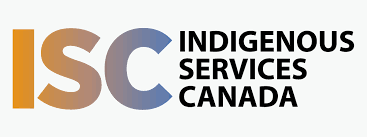 8:00 am - 8:45 amREGISTRATION & BREAKFAST                                                  Platinum “A” Ballroom9:00 am – 9:30 amOpening RemarksMonica Bradley TSAG’s Director of Technical Services Introductions09:30 am – 10:30 amIntroduction to HydrantsDevin Meneen10:30 – 10:45 am Networking Health Break10:45 am - 12:00 pmTruck Inspections  12:00 pm - 1:00 pmLunch provided  ~  Platinum “A” Ballroom1:00 pm – 1:45 pmAssessing our gear, equipmentThe Process - Thomas St. John & Donna Strachan 1:45 pm - 2:30 pmCertification, Requirements – Pre-requisites and why they exist TSAG 2:30 pm - 2:45 pmNetworking Health Break2:45 pm – 3:30 pmTraining – Setting up your training calendarDaily / Weekly / Monthly / Quarterly / AnnuallyBasics required3:30 pm - 4:00 pmDrill Station – Competition 8:00 am - 8:45 amBREAKFAST & NETWORKING                                                Platinum “A” Ballroom9:00 am – 9:30 amDay 1 Recap & QuestionsMonica Bradley, TSAG Director of Technical Services 9:30 am – 10:00 amFrom Youth to Volunteer Zac Gladue 10:00 am - 10:30 amBudgeting – Building on the BudgetExercise – Where you were, where you are now 10:30 am – 10:45 amNetworking Health Break10:45 am - 11:15 amBudgeting – Building on the BudgetExercise – Where you were, where you are now11:15 am - 12:00 pmBudgeting – Building on the BudgetExercise – Where you were, where you are now12:00 pm - 1:00 pmLunch provided  ~  Platinum “A” Ballroom1:00 pm – 1:45 pmProposal WritingJason Wigton1:45 pm - 2:30 pmDecision Makers – Session on Writing Proposals Jason Wigton2:30 pm - 2:45 pmNetworking Health Break2:45 pm – 3:30 pmNation Self Assessment – Where are you now 3:30 pm - 4:00 pmWhat’s next 4:00 pm – 4:30 pmRe-cap of the day – Open Round Table